Publicado en Sabadell el 26/07/2021 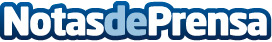 La empresa Pimeg-Puente Grúa, estrena nueva webLa empresa PIMEG después de muchos años estrena una nueva web diseñada exclusivamente para sus clientesDatos de contacto:Carlos Fernandez Maza937685249Nota de prensa publicada en: https://www.notasdeprensa.es/la-empresa-pimeg-puente-grua-estrena-nueva-web_1 Categorias: Marketing Cataluña Logística E-Commerce Construcción y Materiales http://www.notasdeprensa.es